大和稲門会　第30回【2023年度】定時総会報告大和稲門会第30回総会は下記により開催しました　開催日時　2023年11月25日（土）16：00～19：30　場所　　　レンブラントホテル東京町田　7階アンバー　参加者　　会員　25名　　　　　　来賓　30名　合計55名　　　　　　参加者名は別添資料の通り総会・懇親会スケジュール　15；00　関係者集合　会場、受付準備　15：30　会員受付開始　受付開始前から、会員、来賓の一部が参加第一部第30回総会　16；00　総会開始　司会者　蒐場副会長　開会挨拶　議長選出　議長　　宮崎会長　議事開始宣言　議案説明者　児浦幹事長を指名　　第１号議案　2022年度事業報告　　第2号議案　2022年度決算報告　　会計監査報告　関根会計監査報告　　第3号議案　2023年度事業報告（案）　　第４号議案　2023年度予算（案）　　第5号議案　役員選任第1号～第5号議案　いずれも質問、異議なく可決　　　　総会閉会挨拶　　総会議案は別添資料添付　　会員休憩、来賓入室第二部講演　講師　衆議員議員甘利明　代議士　演題（経済安全保障と半導体戦略）　16：50～17：30　講師紹介　石川相談役より紹介　我が国の半導体産業の世界シァは一時は50％を超えていたが、中国、台湾、東南アジアの追い上げにより10％以下に低下、産業のコメといわる半導体産業がこのような状況ではわが国の産業にとって由々しき事態となっている。経済安全保障という観点から、甘利代議士が中心となり進めているのが「ラピダス」構想で、「ラピダス」は日米欧の連携で世界最高峰のロジック半導体を量産できる体制を通じ半導体産業全般の復興を図るというプロジェクトでわが国の産業の将来にとって期待でき。大変有益な講演で出席の皆様も感銘を受けた様子だった。第三部　懇親会　17：40～19；30　司会役の小澤事務局長の開会の挨拶で開会会長の挨薩　4年振りの来賓をお呼びしての開催、歓迎の挨拶来賓の紹介　児浦幹事長来賓の挨拶　　a,早稲田大学より大前研二国際文学館（通称村上春樹ライブラリー）の挨拶。自己紹介　　　国際文学館の紹介、大学の現状、田中総長が学生と気さくに会話し人気が高い、　　　9号館を始め各種寄付金要請　　ｂ東島神奈川県支部長（横浜稲門会会長）の挨拶　　　　6月にお新たに就任、県支部の現状についての報告等、乾杯の発声）古谷田大和市長　古谷田氏は当会の会員でもある。会食、懇談食事はビュフェ方式、料理は必量ともに十分な感じ。相模原稲門会　志茂会長の挨拶　来年の県支部大会一緒に成功させようとのエール2023年4月以降入会の会員紹介　座間さん、上原さん今期新役員の紹介　田中、遠藤、大竹の各氏　代表して遠藤氏の挨拶（前座間市長）　　暫く会食、懇談（8）アトラクション女性会員【3人娘】によるコーラス　3人は市民劇団「演劇やまと塾」の重鎮メンバー先日【11月19日】第34回公演「楠と桜」主題歌『花から花へ』を合唱　「いい日旅立ち」の合唱に続いて、上原女史のオペラ「椿姫」を独唱　最後に全員で「椰子の実」を歌い盛況だった。校歌斉唱　参加者全員で校歌斉唱し、恒例の関根さんのエールでフィナーレを迎えました。（10閉会の挨拶　渡辺副会長閉会の挨拶でお開きとなりました。　予定通り19：30予定通り終了した。　　（来賓の皆さんを会員で見送り記念写真の撮影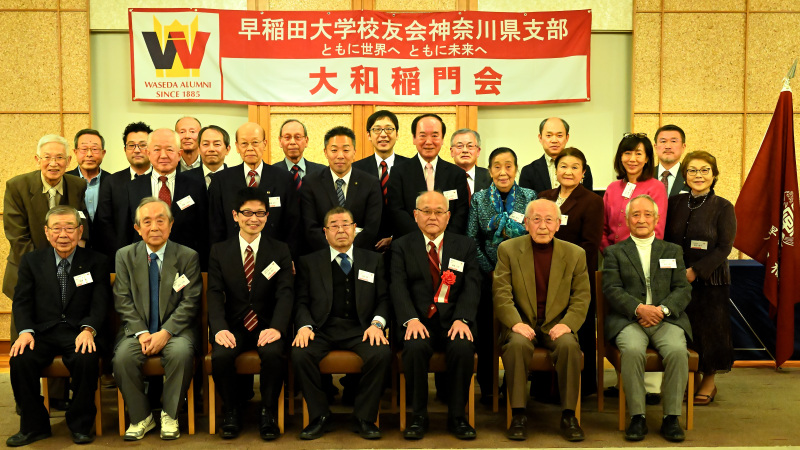 